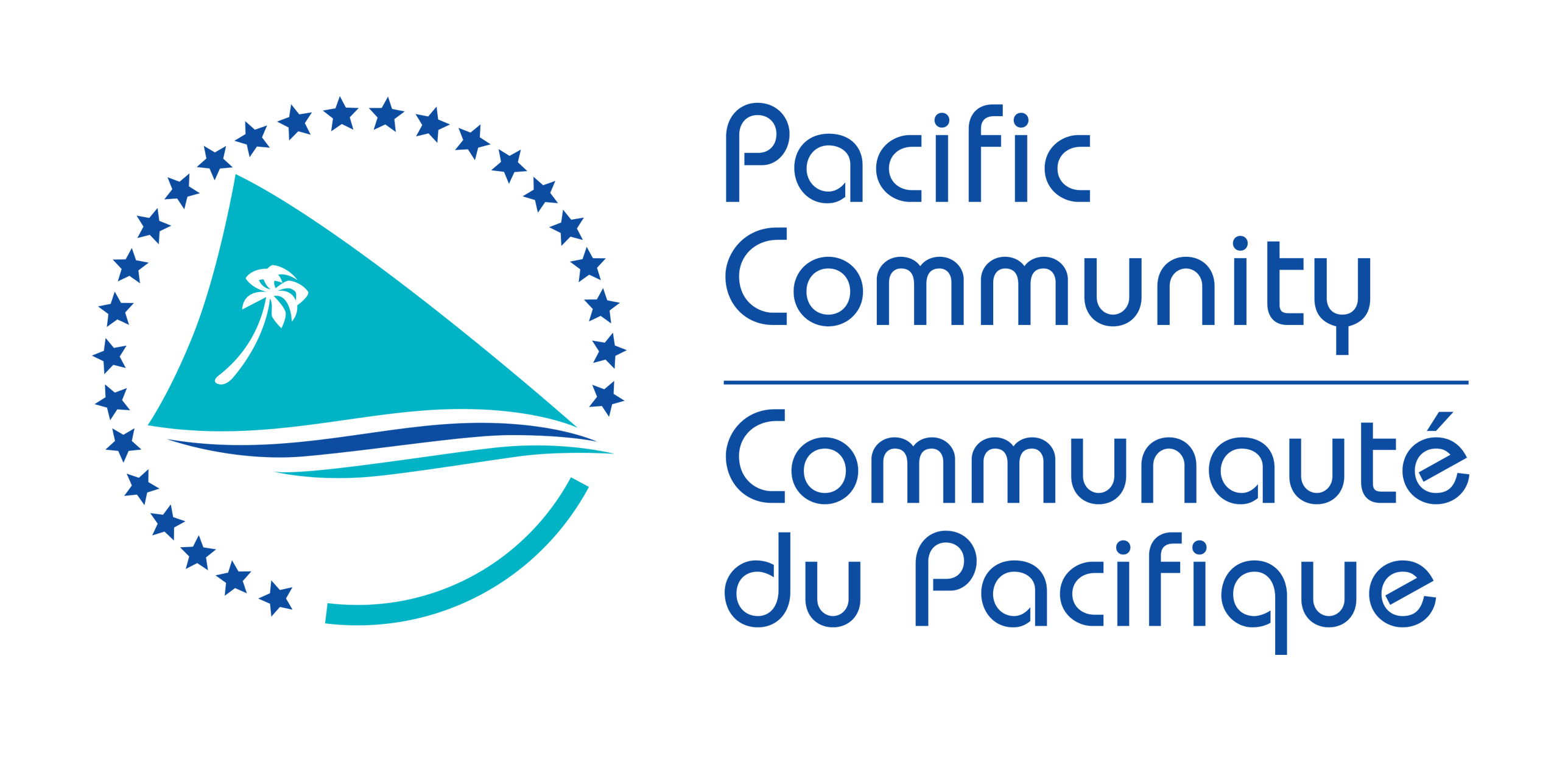 GENERAL INFORMATIONThe Office of the Educational Quality and Assessment Programme (EQAP) is located at:3 Luke Street, NabuaSuvaFijiTel:	(679) 3315600Email: eqap@spc.intWeb: www.spc.int / www.eqap.org.fjAny correspondence regarding this syllabus should be addressed to:The Director EQAPPacific Community (SPC)Private Mail BagSuvaFijiJanuary 2004: 1st EditionJanuary 2013: 2nd EditionApril 2017: 3rd EditionFebruary 2019: 4th EditionJanuary 2020: 5th Edition© Educational Quality and Assessment Programme, 2020The Pacific Community (SPC)All rights reserved. No part of this publication may be reproduced by any means without prior permission of the EQAP Director.SOUTH PACIFIC FORM SEVEN CERTIFICATEGEOGRAPHYGEOGRAPHYPREAMBLE AND RATIONALEThis syllabus provides the specifications for the teaching and the assessment of candidates for the South Pacific Form Seven Certificate Geography Examination.The review carried out in 2019 is designed to ensure the alignment of learning outcomes instructions to teaching, and to report students’achievements against learning outcomes.The weightings of the external and internal components remain unchanged which means that 70% of the students' work is assessed by external examination at the end of the course. The other 30% is internally assessed by the teacher during the year. However, within the components, significant changes have been made especially for internal assessment.Within the internal component, while there are still two tasks Strands 3, 4 and 5, significant changes to the learning outcomes and weightings have been made in the interests of the student’s learning programme. The syllabus also offers more detailed guidance to teachers in both the administration and assessment of the tasks. A detailed assessment schedule for each task is included which must be adhered to, as is the Conditions of Assessment. Detailed clarification of all terms is given to be of further help to teachers.This syllabus is derived from a revision of the South Pacific Board for Educational Assessment (SPBEA) syllabus and the New Zealand National Certificate for Educational Assessment (NCEA) Level 3 Geography Achievement Standards as published by the New Zealand Qualifications Authority.Although there is no prerequisite course of study required for students to enrol in Form7 Geography, it is recommended that they will have undertaken Geography courses at Form 5 and/or Form 6.The course is designed for students who may undertake further studies in a tertiary institutions as well as for those who will complete their formal education at the end of Form7 (Year 13/14).COURSE AIMSThe overall aim of this subject is to develop an understanding of the geographic environment as the home of people. This will enable students to:demonstrate an understanding of a geographic environment in the Pacific, focusing on interacting natural processesdemonstrate an understanding of a cultural process operating within geographic environments at the local, national or global levelapply geographic skills, concepts and ideas in both known and unknown contexts in the process of research and interpretationanalyse aspects of contemporary geographic issues in the Pacific contextanalyse aspects of a geographic topic at a global scaledevelop skills of independent research in the field with a consultation.Geography aims, through its integrative approach, to foster a balanced view of, and respect for the environment tall scales,from local to global. Students are helped to understand the factors that have influenced their heritage,that currently influence them,and that are relevant to today’s environmental and sustainability issues.CONTENT COMPONENTSThe content of the SPFSC Geography course is organised under five strands and sub-strands. These are outlined below:UNPACKING LEARNING OUTCOMESIn this syllabus, Learning Outcomes are organised in three levels of generality: Major Learning Outcomes (MLOs) are stated at the strand level, Key Learning Outcomes (KLOs) are stated at the sub-strand level, and Specific Learning Outcomes (SLOs) are unpacked from the Key Learning Outcomes. Each SLO is a combination of a cognitive skill and a specific content component. Each SLO is given a skill level, level 1 – 4, and this skill level results from the categorisation of the cognitive skill that is embedded in the SLO using the SOLO taxonomy.The SOLO taxonomy provides a simple, reliable and robust model for three levels of understanding – surface deep and conceptual (Biggs and Collis 1982). 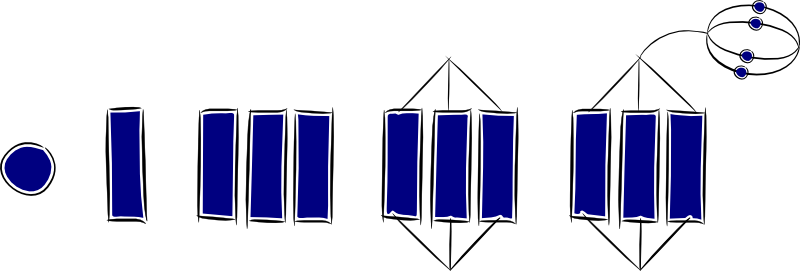 At the prestructural level (L0) of understanding, the task is inappropriately attacked, and the student has missed the point or needs help to start. The next two levels, unistructural and multistructural are associated with bringing in information (surface understanding). At the unistructural level (L1), one aspect of the task is picked up, and student understanding is disconnected and limited. The jump to the multistructural level is quantitative. At the multistructural level (L2), several aspects of the task are known but their relationships to each other and the whole are missed. The progression to relational and extended abstract outcomes is qualitative. At the relational level (L3), the aspects are linked and integrated, and contribute to a deeper and more coherent understanding of the whole. At the extended abstract level (L4), the new understanding at the relational level is re-thought at another conceptual level, looked at in a new way, and used as the basis for prediction, generalisation, reflection, or creation of new understanding (adapted from Hook and Mills 2011). [http://pamhook.com/solo-taxonomy/]The progression from Level 1 to Level 4 is exemplified in the progression from define describe    explain   discuss with each succeeding level indicating a higher level of understanding, as follows: LEARNING OUTCOMESSTRAND 1: Natural Processes in a Geographic Environment in the PacificMajor Learning Outcome: Students are able to demonstrate an understanding of a geographic environment in the Pacific, focusing on interacting natural processesSub-strand 1.1 Interacting Natural Processes in a Geographic environmentKey Learning Outcome: Students are able to demonstrate an understanding of the different natural processes that operate in a geographic environment in the Pacific and how they have been modified by human actionExplanatory Notes for Strand 1A geographic environment in the Pacific refers to ONE area which:	is large enough to study interacting natural processes:	has clearly defined physical characteristics:	may be chosen because it is significant or important to the local area.Natural Processes could include among others Geomorphological, Geological, Climatological, Hydrological, Biogeographical and Pedological processes.Element is a part of a process or phenomena. Examples of Geomorphological Process elements may be faulting, folding or volcanism.Describe/describing means to identify and give an account of; to make reference to the qualities, characteristics or recognisable features. A simple explanation can also be included.Explain means to provide reasons for; to account for, to provide a clear answer, to clarify.Analyse means to examine methodically and in detail. Students should be able to identify, examine and explain the component parts and explain interactions between the parts and the relationship of the parts to the whole e.g.compare and contrast.Interactingnatural processes could include a description of how one process modifies, brings about or operates in conjunction with the other.Operates refers to the way, rate and scale in which the natural process works e.g. what is the sequence of events that happen, how rapidly does it occur, how widespread is it.Local spatial variations refer to the way in which processes are different within different parts of the geographic environment, e.g. stronger, going in different directions, more magnitude, different speeds or rates, different geology, different slope, different patterns.Temporal variations is how things change over a period of time.Examples of temporal variations include:even, uneven, fluctuating, cyclic, regular, and irregular. Temporal variations could be brought about by seasonal events such as periodic storms or cyclones.Distribution refers to the location of a phenomenon.Phenomena mean features and things that are observable. Evaluate means to assess or judge by considering the alternatives.Modified means causing change, in this case, changes to the process e.g. smaller, bigger(magnitude) frequency, speed, strength, long term and short term changes.Sub-strand 1.2 Geographical Presentation (IA)Key Learning Outcome: Students are able to demonstrate an understanding of presenting the implications of climate change and its adaptation and or mitigation measures in the Pacific islands.Explanatory Notes for Strand 1.2Presentation A presentation is the process of presenting a topic to an audience. It is typically a demonstration, introduction, lecture, or speech meant to inform, persuade, inspire, motivate, or to build good will or to present a new idea or product. Presentation activity requires the students to develop their own power point presentation that can enhance the teaching and learning of climate change and its influences on the natural processes.Presentation expressions:Starting the presentation e.g. The topic of my presentation today is…..Why are you giving this presentation?e.g. The purpose of this presentation is….The main ideas include the main points that will be talking are firstly, secondly, next, finally…or I’d like you to consider/think about…..The first point (Opening) like let’s start with/I’ll begin with/First, Let’s look at……, The Second point, Showing Visuals e.g. I’d like to illustrate………Keep the language of your presentation by using short, simple and uncomplicated sentences; speaking slowly and distinctlyIllustrate your presentation with…Pictures (borrowed from a library, clipped from old magazines, drawn on paper or the chalkboard, etc.)realis (objects from the real world about Climate Change)gestures (pantomime, make dramatic faces, etc. as you speak), and Anything else that helps make the meaning clear.STRAND 2: Cultural Processes in a local, national or global Geographic EnvironmentMajor Learning Outcome: Students are able to demonstrate an understanding of a cultural process operating within geographic environments at the local, national or global level Sub-strand 2.1: Cultural Processes in different environmentsKey Learning Outcome: Students are able to demonstrate an understanding of the different cultural processes operating within geographic environments at the local, national or global level and their impacts on the people and the environmentExplanatory Notes for Strand 2Settings: Two illustrative settings will be studied: one from a Pacific Island nation, the other from the rest of the world.Acultural process could include migration, tourism, industrialisation, agricultural change, changing land use.The local, national or global level refers to the scale of the chosen setting e.g. the local level may be a village, town or region (it does not have to be your own), the national level is a country or nation, the global level is the world.Element is a part or sub-division of a process or phenomena. Examples of the tourism process elements may be natural elements such as coral reefs or cultural elements such as festivals.Describe/describing means to identify and give an account of; to make reference to the qualities, characteristics or recognisable features.A simple explanation can also be included.Explain means to provide reasons for, to account for,to provide a clear answer, to clarify.Analyse means to examine methodically and in detail. Students should be able to identify component parts and explain interactions between the parts and the relationship of the parts to the whole e.g. compare and contrast.Operates refers to the way in which the cultural process works e.g. what is the sequence of events that happen and or the rate or scale at which it happens.Spatial variations refer to the process being different within different settings, e.g. concentrations in the village, dispersal to outlying islands, radial patterns within an area, nodes within a country, linear patterns globally. Concentration means grouping together and dispersal means spreading out.Temporal variations refer to how things change over a period of time. Examples of temporal variations include even, uneven, fluctuating, cyclic, regular or irregular. Temporal variations could be brought about by the changes in transport, fluctuating currency rates, shortage of labour, among others.Evaluate means to assess or judge by considering the alternatives.Factors refer to the causes or reasons for the change.Change refers to modifications or alterations to the cultural process over time.STRAND 3: Application of Geographic Skills, Concepts and IdeasMajor Learning Outcome: Students are able to demonstrate an understanding of geography skills, concepts and ideasSub-strand 3.1: Application of Skills, Concepts and IdeasKey Learning Outcome: Students are able to demonstrate an understanding of how geography skills, concepts and ideas can be applied when conducting geographical inquiries, analysing and reporting geographical data and information Explanatory Notes for Strand 3A Resource booklet is provided in the examination, which is used to assess the students’ understanding of and application of geographic skills, concepts and ideas. This may include a variety of resources such as maps, tables, diagrams, photographs and/or texts. These will generally be about a particular geographic issue in setting, which could be from a Pacific Island or overseas.Geographic Skills that could be examined are contained in the table below:Resource interpretation will require students to interpret a variety of resources, and construction skills will require the drawing of sketch and précis maps,   diagrams, cartoons, and constructing models, graphs and tables. At this level, students should be able to choose and use skills appropriate to the task e.g. students should choose the best method for graphing something rather than being told what kind of graph to draw. Students are expected to use skills in complex situations that are appropriate to Form7.Geographic concepts provide a framework that geographers use to interpret and represent information about the world and allow for the exploration of relationships and connections between people and both natural and cultural environments. They have a spatial component. For an explanation of key geographic concepts used in 7thForm (refer to Appendix 1).STRAND 4: Consultative Practical Research Research - Contemporary Geographic Issue in the Pacific and at the Global level Major Learning Outcome: Students are able to demonstrate an understanding of conducting a research activity on a contemporary geographic issue in the Pacific and at the global levelSub-strand 4.1: Research into Contemporary Geographic Issue (IA)Key Learning Outcome: Students are able to demonstrate an understanding of how to conduct a practical research activity with consultation and communicate key findings to give possible solutions to address a contemporary geographic issue either in the Pacific  or at the global  levelExplanatory Notes for Strand 4The learning outcome must be achieved in the context of the Pacific and at the global level.Aspects of a contemporary geographic issue refer to the nature of the contemporary geographic issue and the values and perceptions that relate to the issue.Contemporary issue refers to an issue that is currently affecting people or places and that is unresolved.A Geographic issue refers to a topic, concern, problem, debate, or controversy related to a natural and/or cultural environment, which includes a spatial dimension.The nature of the issue needs to be established by describing natural and/or cultural features and/or characteristics that relate to the issue, as well as describing how location (or another spatial dimension) is of significance to the issue.Examples of issues that could be studied are:The sustainability of resources such as natural forests; fish and other marine resources; soils, water among others in the Pacific, waste, noise, water and air pollution issues, coastline management and conservation issues.Explain means toprovide reasons for, to account for, to provide a clear answer, to clarify.Values and perceptions refer to the view points individuals or groups hold and the world view or perspective that are the reason for their viewpoints.Global refers to regions or nations across different continents or hemispheres.Geographic topic refers to a natural and/or cultural study that has a global spatial dimension.Examples of geographic global topic could include the global spread of disease, over fishing in the world, global refugees, inequalities in world trade, global poverty, global deforestation, climate change, global spread of aids, global spread of multi-national companies, volcanic eruptions / earthquakes /                                                                                                                                                            tsunamis affecting more than one continent or region.Geographic terminology is the use of the language and terminology of geography in ways that demonstrates understanding and enhances the quality of the answer.Pattern refers to a definite spatial or temporal arrangement.Spatial patterns relate to how features are arranged on the earth’s surface. Examples include: even, uneven, linear, radial, sparse, clustered, concentrated, dispersed, and peripheral. A spatial dimension refers to the use ofspaceandincludes location,accessibility, direction, scale etc.Temporal patterns relate to time–a time dimension and patterns of change that can be identified over time. Examples include constant, fluctuating, cyclic, regular, seasonal and irregular.Describe/describing means to identify and give an account of; to make reference to the qualities, characteristics or recognisable features. A simple explanation can also be included.Analyse means to examine methodically and in detail. Students should be able to identify component parts and explain interactions between the parts and the relationship of the parts to the whole e.g. compare and contrast.Social is to do with the effect on people around the world and how the topic affects their lie s either as an in idual or groupd,                                                                                                                                                         Economic effect is generally to do with money and how the topic affects their livelihood, their jobs, income etc.Significance means consequence or importance of the effect created which may be large or small in scale.Geographic research refers to any fieldwork activity that has a spatial component, and that considers aspects of a natural or cultural environment, and/or the interaction of people with that environment. Geographic research must relate to people and/or the environment, and there must also be a spatial component to the topic.Research activity works best when it focuses on topics that enhance the student's geographic understanding and/or shows how geography can be used to help us to better understanding.A practical research activity requires the students to decide on the aim of the research and select data from the field.In the field means that the student is required to go outside the classroom and use the means of measuring, observing and surveying to collect information. This can be achieved within the local school environment and through locally based studies of interest to the teacher or students e.g. house price survey, shopping survey, observations of specific local issues such as pollution etc.With consultation means students will develop their own research aim(s) and research methodology and initiate discussion of these with their teacher.Primary data is collected from the field. The collection of data may be done individually or by a group.Aim is the purpose of the research or what the student wishes to achieve through the research or what question they wish answered. The aim should be set as aquestion. Examples of aims are: “Is  there wave erosion or deposition in this  area?” “Where is the worst litter in our school grounds over as elected period of time and what is the reason?” “Are areas of greatest crime in the town related to income levels?”Planreferstodevisingatimeandmanagementplanwhichcontainstheactivitiestobe carried out and the methods to be used.Thecollectionofprimarydataincludesacombinationofthefollowingmethods:observing, measuring, précis sketching, photographing, sketching, surveying, using questionnaires, interviewing.Present data refers to the presentation of maps, graphs, seminars, posters etc. All conventions should be included such as title, key, scale and north arrow.Findings refer to the understanding gained from reviewing presented materials such as maps, graphs, tables, diagrams, or photographs. The findings should be written for each piece of data and should explain what the data highlights.Conclusion: an overall summary or inference relating to the research aims, obtained from examining the findings. Students must reach conclusions based on the data collected, and the conclusions must relate to the aims of the research. These aims must be clearly stated and any conclusions drawn must relate back to them.Analyse means to examine and explain the component parts and their relationship.Research Process refers to the methods or steps used to collect and analyse information to answer the question of the research.Evaluation of the research process should focus on how well, or not, aspects of the research methodology worked and the implications that this has for the research topic and the conclusions drawn. For example, the statement: "Our group worked well together and this enabled us to collect a large amount of data about the volume of traffic. This gave us sufficient evidence to draw useful conclusions about traffic flow in our town" is appropriate. In contrast, the statement: "Our group worked well" on its own would be insufficientASSESSMENTStudents will be assessed by a three-hour written examination including reading time onStrands 1, 2 and 3 (70%), and by internal assessment on Strands 1 and 4 (30%). Learning outcomes in the syllabus that are assessable are listed in the Tables of Learning Outcomes under each sub-strand. 6.1: Assessment BlueprintThe assessment blueprint for Geography is given below. The weighting for each strand and skill level is to be noted as these will be adhered to for assessment.6.2: External AssessmentThe written examination will assess the student’s geographic knowledge, understanding and application of the learning outcomes, geographic key concepts and ideas, and the use of the geographic skills as outlined in Strands 1, 2 and 3 of the syllabus.Students will be required to write a combination of short answers and essays and construct or draw annotated maps and/or diagrams. In Strand 3, questions will be based on a range of resources that may follow a theme and candidates may be required to apply knowledge, understanding and skills in unfamiliar situations.The weightings given toeach strand of the examination will be as follows: Strand 1:	20%Strand 2: 	20% Strand 3:	30%In Strand 2 both settings will be examined.6.3: Internal AssessmentStudents are required to complete two tasks which are assessed by teachers in schools basedon geographic knowledge, understanding of geographic key concepts and ideas, and the use of the geographic skills as outlined in Strands 1 (sub-strand 1.2) and 4 of the syllabus.The weightings given to each Strand of the syllabus will be as follows:6.3.1: IA Task 1 Instructions – Geographic PresentationIn consultation with teachers, students are to select natural processes occurring in the Pacific  and present on the implications of climate change on the natural processes. Teachers are urged to provide guidance to students in their choice of natural processes.A presentation is the process of presenting a topic to an audience. It is typically a demonstration, introduction, lecture, or speech meant to inform, persuade, inspire, motivate, or to build good will or to present a new idea or product. Presentation activity requires the students to develop their own power point presentation that can enhance the teaching and learning of climate change.This IA task is to be based on a Pacific island setting.Students are to:describe the nature of the natural processesdescribe the causes of climate changedescribe mitigation and or adaptation measures of climate changeevaluate the effectiveness of the strategies used to address the effects of climate change on the natural processes. It is expected that students carry out literature searches to gather information on climate change.7.       Students are to do a power point presentation about the implications of climate change on the natural processes. Note: If the school does not have the facilities to enable students to do a power point presentation, the teacher can advice students on alternative means of delivering a visual/oral presentation.Presentation outline guide:•	State the topic of the presentation e.g. The topic of my presentation today is…..• State the purpose of the presentation e.g. The purpose of this presentation is….•		Outline the main ideas required for the presentation as specified in No. 5 above and the scoring rubric•	Use short, simple and uncomplicated sentences; speaking slowly and distinctlyIllustrate presentation with…• Pictures (borrowed from a library, clipped from old magazines, drawn on paper    or the chalkboard, etc.)• Realis (objects from the real world about Climate Change)• Gestures (pantomime, make dramatic faces, etc. as you speak), and • Anything else that will help make the meaning clear8.    	It is important that students acknowledge the sources of information that they use in the presentation.9.	The IA task is worth 10% and the Learning Outcomes that guide this task can be found in Strand 1.10.	The compiling of this task is to be carried out within class time, so teachers are urged to allocate specific class time for the completion of this task. A duration of about three to four weeks of class time should be sufficient for the completion of this task; however, it is left to the discretion of teachers to make a judgment call on the time required for the completion of this report by their students.6.3.2: IA Task 1 Scoring RubricGEOGRAPHIC PRESENTATION        SCORING RUBRIC 	    10%6.3.3: IA Task 2 Instructions –Geographic Consultative ResearchIn consultation with teachers, students are to select a contemporary geographic issue at the Pacific level or international level and carry out an investigation of the issue. Teachers are urged to provide guidance to students in their choice of issue to be investigated and whether the issue is approached at the Pacific regional level or at the international level.While teachers and students are expected to cover a range of issues both at the Pacific regional level and international level during teaching and learning, this IA task is to be based on EITHER a Pacific regional issue OR an international/global issue, but not both. The choice is to be left to individual students, but in consultation with the teacher.For the chosen issue, students are todescribe the nature of the contemporary geographic issuedecide on a research topic in consultation with a teacher –the research topic must be well focused, therefore not too general.Formulate a research aim and a research question to be answered by the rest of the research process.  These research aim and questions are to be discussed with the teacher for the teacher’s endorsement.  Where applicable, formulate a research hypothesis as well.describe the social or economic significance of the issue to the people who are concerned or affected.describe the groups or individuals that are involved in (by causing or being affected by) the issue and how they are involvedoutline the historical perspective of the issueexplain how different groups respond to the issues and the reasons behind their responsespropose suitable courses of action to address the issue, explaining how these actions intend to solve the issuesevaluate the strengths and weaknesses of each suggested course of actionIt is expected that students carry out literature searches to gather information on their identified issues. Where the issue is local to the community, students may use interviews (of community members knowledgeable about the issue) and observations to gather more information.Students are to write a report detailing their findings using the proper report writing format.It is important that students acknowledge the sources of information that they use in their reports.The IA task is worth 20% and the Learning Outcomes that guide this task can be found in Strand 4.The writing of the report for this task is to be carried out within class time, so teachers are urged to allocate specific class time for the completion of this task. A duration of about one to three weeks of class time should be sufficient for the completion of this task, however, it is left to the discretion of teachers to make a judgement call on the time required for the completion of this report by their students.A research report must detail the following:An introduction of the research topicThe research aim(s) and research question(s)A summary of relevant literature, ensuring that sources of information are acknowledged properlyThe methodology followed for data gatheringTabulation of results or findingsAnalysis and discussion of findingsRecommendationsEvaluationConclusionBibliography/ReferencesTeachers’ notes:Consultation means that the student should initiate discussion with the teacher about the information that will be included in their presentation.Information collected includes data that students can collect from primary and secondary sources. Where group work is used, each individual’s contribution is to be authenticated.Monitoring of the assessment is important: The students’ work is to be monitored in stages throughout the information search period, as milestones are reached. This will ensure that students are on track to achieve this assessment and allow teachers to give feedback and feed forward.Course work requirements: The assessment tasks and weightings given to each task should be clearly explained to students at the beginning of the year’s course. Results must be clearly recorded and maintained by teachers so that accurate information on each student’s progress is readily available.At the beginning of each year, schools presenting candidates for the South Pacific Form Seven Certificate geography assessment must complete an Internal Assessment Summary Form (GEOG-IA) and forward it to EQAP by the date set down by the Director.At the start of the year students are to be given a copy of the assessment statement. This comprises the assessment programme to be followed during the year, including the tasks, the timing, weighting and mark allocation of these tasks, and marking chedules where appropriate.Where schools have internal quality management procedures such as policies on plagiarism, lateness of work, absence and student appeals, these should be given to students as well at this time.The moderation of Internal Assessment will be done in accordance with EQAP policy as specified from time to time.6.3.4: IA Task 2 Scoring RubricCONSULTATIVE RESEARCH SCORING RUBRIC          20%6.3.5 IA Program Proposal TemplateFULL IA PROGRAM ___________________________________________________________________________Page 1: 	COVER PAGEPage 2: 	INSERT IA SUMMARY FORM HERE(To be completed, signed by both the teacher and the School Principal of his/her Nominee/school stamped/scan/insert)Pages 3-6:1	Task title: Task 1:_________________________	The title should be brief and include a reference to the particular prescription topic or skill which is being assessed by the task.	Example: “Research Topic – Investigation of a Social Issue.”2	Learning Outcomes: List the Specific Learning Outcomes (SLOs) to be assessed by the task	These are found in the prescription and need to be identified before the tasks are constructed.	Example: Describe a feature of ….	(Copy and paste directly from the aligned Prescription: it must show strand, sub strand and SLOs)3. 	Assessment/Task: Describe the task as a form of assessment to measure student achievements of the above learning outcomes at different stages of the lesson/task implementation.	(Think of what are the best types of assessment for the above LOs so that your students can demonstrate they have achieved the learning outcomes. Also include how you will pre-assess their knowledge at the beginning of the lesson and how you will continuously assess them throughout the strand/topic to monitor their learning progress. The summative assessments are the final IA tasks.)e.g.	Diagnostic: (can be oral questions/short tests/ surveys/questionnaires to find out what students already know before the lesson)	Formative: 1. This is the formative use of the summative assessment such as the drafts submitted, self-assessment, peer assessment, teacher assessment of the drafts and specific feedback provided to improve the task. 2. For CATs – this can be similar items prepared by teachers using the SLOs and given to students for practice. After scoring, the feedback needs to be given to improve learning. If majority students not doing well then re-teach using another strategy, assess and monitor learning.Summative: (these are the final IA tasks or the CATs to measure how much the students have learnt/achieved after the learning period)4	Resources: List materials required for completing the task (for learning & demonstrating the achievement for the SLOs. 	This must specify any material items such as books, documents, maps, stimulus material, equipment required by the task, including use of technology.5	Guidelines for the teacher on advance preparation requirementstime required by the student for task completion (monitoring progress)recommended dates/date range for task completionorganization of room and hardware to facilitate task completion (learning assessment).(After the task has been completed and scored, teachers will need an IA score capture sheet to record the performance of all students in the class.)6	Guidelines for the teacher on task completion and task controlThis must specify:the role of the teacher during the period of task completioninstructions that are to be given by the teacher to the studentsactions that are required of the teacher during task completion7 	Preparation by the students beforehandIf students are required to prepare in advance of the task date, preparatory notes must indicate the requirements. For example, students may need to collect support materials for a task that is supervised in a classroom.8	Task outline for the studentThis outline is a brief description of the task that the student is to complete. It is a general description without specific detail.Example: Your task is to focus on an important social issue. After investigating that issue, you need to process information collected and suggest possible courses of action that authorities could take.9	Task detail for the studentThis must provide a detailed description of the task in the sequence that the student would be expected to follow during task completion. This must clearly state:what the student is expected to dowhat the student is expected to record and present for assessment.10.     Feedback & Support Allocate time for:Student’s self-assessment and correction Peer assessment, feedback, and time for improvement Teacher assessment, feedback, and time for time improvement(NB: State how this will be carried out)11.    Final submission & scoring State when the final task is due and how it will be assessed. State how the school (HOD/SPFSC Coordinator) will monitor the scoring of the tasks. 12	Scoring RubricCopy and paste directly from the aligned Prescriptionthe relevant scoring rubrics13 	Assessment score capture sheet for the task         This will be provided by EQAP(Repeat 1-13 for Task 2)6.3.6 IA Summary FormSPFSC IA SUMMARY FORMGEOGRAPHYCountry: 	 School: 	Note:	1.	Be specific about dates, not just Week 3 Term 1, etc.Assessment schedules/scoring rubrics for the tasks are provided in the syllabus. Teachers must use these.All IA Score Capture Sheets will be provided by EQAP to schools.Teacher’s Name and Signature: __________________________________ Date: _______________	Principal’s name and signature: __________________________________ Date: _______________A full IA program is to be submitted together with this IA Summary Form.APPENDICESAppendix 1: Information for AssessmentGeneral terms used in the Scoring Rubricsa.	Describe/describing: means to identify and give an account of; to make reference to the qualities, characteristics or recognisable features. A simple explanation can also be included.b.	Describe in detail: the description has complexity or greater understanding that differentiates it from an Achieved level answer. The description incorporates specific information, case study, facts, names or other explicit information which enhances the answer.c.	Comprehensively or fully describing:   The   description   is   complete.   Specific information, geographic terminology and concepts are incorporated within the answer as appropriate together with the showing of insight and reference to beliefs, values and/or perspectives. The answer demonstrates an understanding of all facets.d.    Explain: provide reasons for; to account for, to provide a clear answer, to clarify.e. 	Explain in detail: the explanation has greater complexity, incorporating specific   information, case study, facts, or other explicit information to support relational thinking.f.	Comprehensively or fully explain: the explanation is complete and demonstrates an understanding of the reasons that contribute to the outcome; to provide clarity with a detailed answer.g.	Showing insight/insightful: involves showing a clear understanding. Insight can involve weighing up and judging evidence, and reading into and reading beyond the subject matter/evidence. Consideration of perspectives can help in the showing of insight.h.	Justify: demonstrate why the chosen course of action is the best. This may include reference to the alternative courses of action.i.	Fully justify:  an in-depth response that uses clarity of argument and holistic understanding to demonstrate why the chosen course of action is better than any other course of action.The following information should be read in conjunction with the information on Strand 4 and the Learning Outcomes on Page 17.Explanatory notes on the scoring of IA task responsesResearch must allow for the collection of data from the field. Fieldwork underpins good quality geographic research. Secondary data or information from texts or the internet is not acceptable.Presentations need to use basic appropriate conventions: the presentation must include two or more of the visual methods that are listed in Explanatory Notes for Strand 4. Basic appropriate conventions refer to the presentation conventions associated with the particular type of visual used - maps for example need to be presented with appropriate titles, scales, keys, north points, use of appropriate symbols, shading and colour. The visual needs to be a ‘fit for purpose’ presentation. Variety: two or more (excluding written text).Geographic terminology: use of the language and terminology of geography in ways that demonstrates understanding and enhances the quality of the answer.Geographic concept: concepts are general and big ideas associated with a subject that help provide understanding of that subject. Specific examples of geographic concepts and suggestions about other concepts that could be used in geography are contained in Appendix 1, Page 16.Conclusion: an overall summary or inference relating to the research aims, obtained from examining the findings. Students must reach conclusions based on the data collected, and they must relate to the aims of the research. The aims therefore must be clearly stated and any conclusions drawn must relate back to them.Command WordsEffectively presented: This refers to the quality of the data and the appropriateness of the methods used to present the data. The presentation contributes to an understanding of the aim of the research and to the conclusion(s) reached.Accurately and effectively presented: the data is accurately presented and in a manner which successfully conveys the purpose of presenting data. The presentation contributes to an understanding of the aim of the research and to the conclusion(s) reached.In detail: the description has complexity or greater understanding that differentiates it from an Achieved level answer. The description incorporates specific information, case study, facts, names or other explicit information, which enhances the answer.Analyse means to examine methodically and in detail. Students should be able to identify component parts and explain interactions between the parts and the relationship of the parts to the whole e.g. compare and contrast.Comprehensively analysed findings: The description is complete and incorporates reference to a relevant geographic concept. Geographic terminology is used in the answer where appropriate. The answer demonstrates an understanding of all facets.Showing insight /insightful: involves showing a clear understanding. Insight can involve weighing up and judging evidence, and reading into and reading beyond the subject matter/evidence. Consideration of perspectives can help in the showing of insight.Evaluation of the research should focus on how well, or not, aspects of the research methodology worked and the implications that this had for the research topic and the conclusions drawn.For Strands 1 and 2 all answers should be based on a specific case study setting. Theoretical knowledge of natural and cultural processes without referring to the specific case study will not answer the question and will be graded accordingly.Annotations are notes explaining the purpose of the diagram, sketch or map while labels name features/phenomena and processes.Appendix 2: Important Geographic Concepts and IdeasLOCATION, DISTANCE, AND ACCESSIBILITYThe ideas of location and distance are basic to an understanding of many relationships in geography. They can be combined to provide the higher-level concept of accessibility.LOCATION means the position of phenomena in terms of distance and direction.It may be given in absolute terms, for example, latitude and longitude, or in relative terms by reference to the position of other phenomena.DISTANCE may be measured not only in terms of length, but also in such terms as travel time, transport cost, or rank in a hierarchy. Location or distance may be an advantage or a constraint. Technological change may alter the effect of location or distance.Societies and individuals perceive location and distance in different ways.ACCESSIBILITY is affected by Location and distance and which is a measure of the ease of movement of people, objects, and ideas. A more accessible place may play a more important role in a system. The greater the accessibility of a place or an area, the greater will be its potential for interaction and change.PATTERNSPhenomena, which are inter-related, form patterns in space. Such patterns can be identified and interpreted. Some spatial patterns are the result of people’s organisational structures, social, economic, or political. All spatial patterns, whether natural or cultural, are the result of processes. Examples of patterns are concentrated or clustered, dispersed, random and linear.PROCESSESProcesses are a sequence of related actions, which modify or maintain the environment. Processes vary in time and space and in magnitude and frequency. Some processes encourage concentration while some encourage dispersal.REGIONSThe surface of the earth may be subdivided into units according to different spatial patterns and processes.  A spatial unit defined by selected phenomena may be termed a region. Regions may vary in size or characteristics and may be defined by their natural features or cultural activities. The character of a region is continuously changing.INTERACTIONInteraction involves elements of an environment affecting each other and being linked together. Interaction incorporates movement, flows, connections, links and interrelationships. Landscapes are the visible outcome of interactions. Interaction can bring about environmental change. Interaction takes place at different scales and with varying degrees of intensity and complexity. Interaction involves movement of such phenomena as material, energy, ideas. Interaction may lead to such things as co-operation, specialisation, competition, conflict, friction, erosion. Cultural processes interact with the natural environment to establish certain patterns in particular places.CHANGE involves any alteration to the natural or cultural environment. Change can be spatial and/or temporal. Change is a normal process in both natural and cultural environments. It occurs at varying rates, at different times and in different places. Some changes are predictable, recurrent or cyclic, while others are unpredictable or erratic. Change can bring about further change. People, individually or collectively, through their decisions and actions, may bring about change. Decisions and actions, either through intention or ignorance, may destroy elements of the natural environment. Changes, such as destruction or development, may be viewed as good or bad according to the value judgements of the people involved.SYSTEMSThe total environment may be viewed as a dynamic, interacting system composed of natural and cultural features and processes, capable of change and adjustment. A system is a set of natural and/or cultural phenomena, which are linked together and interact with one another to form a whole. Systems comprise of inputs, processes, outputs and feedback. A system tends towards a balanced condition known as dynamic equilibrium or steady state. Change in one part of a system may lead to change in other parts. A system that has flows of energy and matter across its boundaries is known as an open system. A system which has no flows across its boundaries, except for the import and export of energy is known as a closed system, e.g. the hydrological cycle.PERSPECTIVESThe way people view and interpret environments. Perspectives and values may be influenced by culture, environment, social systems, technology, economic and political ideology. They may influence how people interact with environments and the decisions and responses that they make. Each society perceives and interprets its own and other environments through the perspective of its own culture (common way of life).ENVIRONMENTSEnvironments may be natural and/or cultural. They have particular characteristics and features which can be the result of natural and/or cultural processes. The particular characteristics of an environment may be similar to and/or different from another.SUSTAINABILITYSustainability involves adopting ways of thinking and behaving that allow individuals, groups, and societies to meet their needs and aspirations without preventing future generations from meeting theirs. Sustainable interaction with the environment may be achieved by preventing, limiting, minimizing or correcting environmental damage to water, air and soil, as well as considering ecosystems and problems related to waste, noise, and visual pollution.Appendix 3: Exemplars of Level 1, 2 and 3 responsesQuestion:   Draw a diagram to show how the interaction of natural processes have produced phenomena.Level 1 AnswerTitle: Formation of a cave on S Coast of Samoa.HardrockBlowholeThe answer lacks specific case study detail e.g. name of rock, accurate location. Features are labelled but thereis no explanation of the processes.CaveLevel 2 (Multistructural) Answer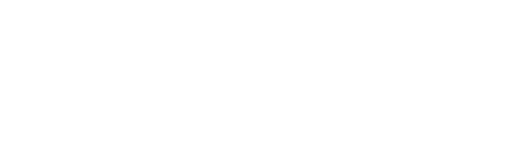        Title: Diagram to show formation of cave and blow-                    hole onS coast of Samoa by wave erosion.FaultlineHard volcanic rockBlowhole erodedCave formed by sea eroding faultThe L2 multistructural answer differs from the achieved answer in that it contain smore details of what is happening in the diagram as well as more detail in the case study information.The L2  answer differs from the L3  answer in that it lacks the relational ideas on cause and effect tthat explains the process.Wave erosion in areas of weaknessLevel 3 AnswerTitle: Diagram to show how the interaction of Hydrological and geomorphological processes produce phenomena of caves and blowholes on the southerncoast of Savaii, Samoa.Geomorphological process of faulting in rock caused when lava cooled and now is a line of weakness in coastal rocks.A L3 answer requires comprehensivedetail and information from the case study area such as names, data and detail.All conventions are followed such astitle and/or scale.Hard volcanic rock that is the result of lava flows from recent eruptions 				inland.Erosivewaves breaking directly oncoastNScale:1 cm=20mADVISORY TO TEACHERSSample Teaching and Assessment ProgrammeThis is a suggested teaching programme(timeline) showing the time that needs to be spent on different learning outcomes on which teachers can base their schemes of work. The programme allows for spare weeks for term holidays, timeout, revision, exams,etc. With countries/schools in the region having a variety of term times, teachers will need to plan their own programmes using this as a guide.It is important that time is incorporated into the programme for students to carry out the work necessary for the three internal assessment tasks. A suggestion for teaching time followsTEACHING AND ASSESSMENT PLANSuggested Teaching TimeThe suggested teaching programme below is based on 36 weeks of teaching time. Teachers should adjust their course according to their interests and the interests and needs of their students.Approximately equal weighting should be given to Strands 1 and 3, however, teachers may spend more time on whichever Strand students complete first, as this is when students are learning Form7 vocabulary, skills and geographic ideas.There must be a balanced programme.  The course should be one third knowledge (prescribed common topics), one third understanding (e.g. global studies, geographic concepts and ideas, issues) and one third skills (e.g. research and field work).This syllabus is designed to enable students to practise the skills they have learnt and apply geographic c o n c e p t s a n d ideas and understandings (as well as apply their knowledge of the prescribed common topics). Students should be able to CHOOSE and use skills appropriate to the programme. Skills must be used on a WIDE RANGE of resource materials drawn from the local area, Pacific Island Nations, other countries or nations with DIFFERENT natural and cultural environments and global scales. Students must be able to transfer their ideas from one part of the world to another. Teaching programmes should give students many opportunities to practice and demonstrate this.When making adjustments to their teaching programme, teachers should keep in mind the weighting. (This is the approximate contribution that each Strand makes to the entire programme)It is NOT envisaged that teachers will spend 8 consecutive weeks teaching skills and geographic ideas as these should be scattered throughout the entire year’s programme.Recommended Textbooks and ResourcesIt is important that teachers use textbooks and resources that are current and up to date. As geography is not a textbook based subject, teachers may wish to use textbooks for their own reference and not for general classroom use.It is recommended that teachers who are new to the course use the following textbooks for referenceNatural Processes,J.M.Hensman, P.C.Coombe, J.R. Hensman, NewHouse1990Cultural Processes,J.M.Hensman, P.C.Coombe, J.R. Hensman, NewHouse1990A list of more recent textbooks for teacher use is included below:General The New Wider World, David Waugh,Nelson Thornes UK 2009Natural ProcessesCoastal Processes: NCEA Level 3 Geography, Steve Beguely, Pearson New Zealand, 2005.There is alsoa Teacher’s Guide and Student Workbook available.Cultural ProcessesTourism: Processes andPerspectives, Dave McPherson, Pearson New Zealand Limited 2007Research FieldworkTackling Geography Coursework, John Pallister and Ann Bowen, Hodder and Murray, 2005Global Interactions A Senior GeographyBook 1, Grant Kleeman(Ed) Rigby Heinemann 1995Global StudiesGlobal Interactions, Grant Kleeman, Pearsons Australia 2008Global Issues of Our Time, Dr John Lidstone (Ed) Cambridge University Press 1995GeographicSkills, Concepts andIdeasOur World geographic concepts and case studies for New Zealand students, Martin Newton, Nelson Cengage Publishers, 2011Geography 3.4: Select and apply skills in a geographical context NCEA Edition 1, Jane Evans and Cheryl Osborne, Pearson New Zealand, 2005Keys to Geography: essential skills and tools, AGTA, 2010.Skills: Social Sciences, Stella Bond, New House Publishers Limited 1997 Top Tools for Social Science Teachers, Sandra Cubitt, Robyn Irvine, Alison Dow, Addison Welsey Longman New Zealand Limited 1999AtlasThere are a wide variety of Atlases available and it is recommended that teachers choosean Atlas which is most appropriate to their location.Other TextsNCEA Level 3 Revision Guide, Really Useful Resources, 2012.Heinemann Outcomes Geography, John Butler, RigbyHeinemann 1997ExaminingGCSEGeography R Bateman and N Rowles, Stanley Thornes (Publishers) Ltd 1988Other ResourcesPast examination papersGuest speakers, elders from villages, groups and societies, clubs, visitors, institutionsTopographic maps, wall maps, tourist maps, ordinance maps, road maps, etc  Slides, photographs, stereoscope photos, posters, satellite images,films, videos, modelsPacific Island Yearbook, Department of StatisticsNewspapers, magazines, periodicals, New Zealand Geographic, Australian Geographic, Canadian Geographic, National Geographic etcGeographical Societies and Teacher Associations EG: www.waikato.ac.nz/wfass/subjects/geography/nzgs/geog2.htmNew Zealand Journal of Geographywww.geography.org.uk(United Kingdom)www.aag.org (American)www.agta.asn.au (Australian)Internet SourcesVideosNatural ProcessesThere are a wide variety of videos on all topics. Below is a sample from some of the sites.http://revisionworld.co.uk/gcse-revision/geography/coastal-landscapes/coastal-management/introduction-coastal-management-videoCoastal Management- YouTubeAnintroductiontocoastalmanagement....YouneedAdobeFlashPlayertowatchthisvideo. Download itwww.youtube.com/watch?v=HiNGGwRfdMU2Dec2007-4min-Uploadedby hgscoursework►3:39BBC-GCSEBitesize-Geography-Coastalmanagement-Videowww.bbc.co.uk/.../coasts/coastal_management_video.s...24Mar2010WatchavideononGCSEGeographyaboutcoastsandcoastalmanagement►BBC-LearningZoneClassClips-Coastalmanagementstrategies...www.bbc.co.uk/.../coastal-management...managed.../3...7 Sep2009AcomparisonofthedifferentcoastalmanagementstrategiesofMineheadandPorlockin►Somerset.In...www.geography.learnontheinternet.co.uk/video_coastal_managemen...geobytesgcse.blogspot.comhttp://geobytesgcse.blogspot.co.nz/2007/08/coastal-erosion-landforms-features-and.htmlwww.learner.org/resources/series78.htmlA selection of free PowerPoints is available if you join slide share http://www.slideshare.netStrand NumberStrand TitleNatural Processes in a Geographic Environment in the PacificCultural Processes in a Local, National or Global Geographic Environment3.Application of Geographic Skills, Concepts and Ideas4.Consultative Practical Research on a Contemporary Geographic Issue in the Pacific and at the Global Leveldefine – to state a basic definition of a concept [Unistructural or L1]describe –  to give the characteristics of, or give an account of, or provide annotated diagrams. [Multistructural or L2]explain – to provide a reason for a relationship – an event and its impact, a cause and an effect, as to how or why something occurs. [Relational or L3]discuss – this means linking geographical ideas (descriptions, explanations) to make generalisations or predictions or evaluations. It may involve relating, comparing, analysing, and justifying. Specific Learning Outcomes (SLO)Skill LevelSLO                 Code1Define natural process or high order process1Geo1.1.1.12Identify a natural process or high order process1Geo1.1.1.23Define elements of a natural process1Geo1.1.1.34Identify the elements of a natural process or high order process1Geo1.1.1.45Name the interacting natural processes that operate in a chosen environment1Geo1.1.1.56Define local spatial variations1Geo1.1.1.67Define temporal variations1Geo1.1.1.78Identify/Name the natural features/phenomena that result from the interacting natural processes that operate in a chosen geographic environment1Geo1.1.1.89Develop a map key for a sketch map to show the elements of any of the interacting natural processes that operate in a chosen geographic environment1Geo1.1.1.910Develop a map key for a sketch map of the distribution of the resulting natural features from the interacting natural processes1G1eo1.1.1.1011Draw annotated sketch map to show the elements of any of the interacting natural processes that operate in a chosen geographic environment.2Geo1.1.2.112Draw a sketch map to show the distribution of the resulting natural features/phenomena from the interacting natural processes in a chosen geographic environment.2Geo1.1.2.213Describe the elements of the interacting natural processes that operate in the chosen geographic environment.2Geo1.1.2.314Describe the specific characteristics of the elements of the interacting natural processes that operate in the chosen geographic environment.2Geo1.1.2.415Describe the local spatial and/or temporal variations in these natural processes using specific case study evidence.2Geo1.1.2.516Explain how human actions has modified a natural process in a chosen geographic environment(using case study evidence)3Geo1.1.3.117Analyse how each process operates (which may be at different rates and scales) within the chosen geographic by describing how one process operates3Geo1.1.3.218Explain comprehensively (using case study evidence) why there are local spatial and/or temporal variations in these natural processes3Geo1.1.3.319Explain comprehensively how these interacting processes have affected the distribution of phenomena using specific case studies3Geo1.1.3.420Discuss the interactions in these natural processes using specific case studies, and diagrams4Geo1.1.4.121Evaluate the extent to which these natural processes have been modified by human action referring to specific case study evidence4Geo1.1.4.2Type of Geographic EnvironmentExampleVolcanic plateauMangaia, Cook islandsRiver valley, (catchment area or basin or part of)Mele Cascades, Mele River, VanuatuA Strand of a coastlineHa’atafu Marine Reserve, Tonga;Mele Bay, Vanuatu; Lagoon shoreline Buariki Island, Kiribati.Specific Learning Outcomes (SLO)Skill LevelSLO                 CodeDefine climate change1Geo1.2.1.1Identify the natural causes of climate change1Geo1.2.1.2Identify the human causes of climate change1Geo1.2.1.3Describe the nature of the natural processes in the Pacific setting2Geo1.2.2.1Describe the effects of climate change on a natural process2Geo1.2.2.2Explain how climate change has affected spatial and or temporal variation of the natural processes using specific case study3Geo1.2.3.1Describe the adaptation/mitigation measures to address climate change2Geo1.2.2.3Explain the causes of climate change3Geo1.2.3.2Explain comprehensively the impact of climate change on the natural process using specific case study evidence3Geo1.2.3.3Evaluate the effectiveness of the strategies to overcome the negative impacts of climate change on the people and/ the environment4Geo1.2.4.1Specific Learning Outcomes (SLO)Skill LevelSLO                 Code1Name a Pacific Island nation setting1Geo2.1.1.12Locate a Pacific Island nation setting1Geo2.1.1.23Name an overseas setting1Geo2.1.1.34Locate an overseas setting1Geo2.1.1.45Define cultural processes1Geo2.1.1.56Identify/name a cultural process that operates in a chosen geographic environment1Geo2.1.1.67Identify/name the elements of the cultural processes that operate in a chosen geographic environment1Geo2.1.1.78Develop a map key for a sketch map to show the cultural processes that operate in a chosen geographic environment 1Geo2.1.1.89Develop a map key for a sketch map of how cultural processes vary within different parts of a chosen environment1Geo2.1.1.910Draw a sketch map to show the cultural processes that operate in a chosen geographic environment2Geo2.1.2.111Draw a sketch map to show  the cultural processes that operate within a different part of a chosen environment.2Geo2.1.2.212Listthe elements of the cultural processes within a chosen geographic environment.2Geo2.1.2.313Describe the local spatial and/or temporal variations in this cultural process within a chosen geographic environment2Geo2.1.2.414Explain how  the cultural processes operate within a chosen geographic environment 3Geo2.1.3.115Describe in detail the elements of the cultural processes within a chosen geographic environment2Geo2.1.2.516Describe the factors that have brought about change in the cultural process2Geo2.1.2.617Describe how the cultural process has affected the distribution of phenomena within a chosen geographic environment2Geo2.1.2.718Explain how your chosen cultural process operates within your Pacific Island nation setting3Geo2.1.3.219Explain how your chosen cultural process operates within your selected overseas setting3Geo2.1.3.320Explain why there are local spatial and/or temporal variations in this cultural process3Geo2.1.3.421Analyse how each cultural process operates within the chosen Pacific setting4Geo2.1.4.122Analyse how each cultural process operates within an overseas setting4Geo2.1.4.223Evaluate the factors that have brought about changes to the cultural process of a particular setting4Geo2.1.4.324Evaluate the impact of the cultural process on people and/or the environment4Geo2.1.4.425Evaluate the effectiveness of the strategies to overcome the negative impacts of the cultural process on the people and/ the environment4Geo 2.1.4.5Specific Learning Outcomes (SLO)Skill LevelSLO                 Code1Construct a scale1Geo3.1.1.12Use the six figure grid references1Geo3.1.1.23Determine bearings on a map1Geo3.1.1.34Calculate area in a map1Geo3.1.1.45Construct/use a key in a map1Geo3.1.1.56Construct/use a key in a graph1Geo3.1.1.67Determine direction using a compass1Geo3.1.1.78Locate natural features on a map1Geo3.1.1.89Use latitude and longitude to determine location1Geo3.1.1.910Determine the height of a mountain etc  1Geo3.1.1.1011Identify problems from resources1Geo3.1.1.1112Locate cultural features on a map1Geo3.1.1.1213Identify geographical concepts and ideas1Geo3.1.1.1314Describe geographical concepts and ideas2Geo3.1.2.115Make generalisations from the interpretation of graphs, diagrams, visuals and maps3Geo3.1.3.116Describe different viewpoints2Geo3.1.2.217Interpret graphs such as, multi-line, column (bar), compound column, scatter graphs, climographs, percentage bar graphs, triangular, proportional area, cumulative frequency3Geo3.1.3.219Interpret maps using mapping skills such as distance3Geo3.1.3.320Interpret aweather map3Geo3.1.3.421Interpret cartograms3Geo3.1.3.522Interpret dot distribution3Geo3.1.3.623Interpret statistical maps3Geo3.1.3.724Interpret proportional circle maps3Geo3.1.3.825Interpret choropleth maps. 3Geo3.1.3.926Interpret scale3Geo3.1.3.1027Draw a precis map2Geo3.1.2.328Draw a cross strand of a map2Geo3.1.2.429Interpret visuals photographs including vertical and obliques, satellite images, cartoons and pictures3Geo3.1.3.1130Analyse trends and patterns of maps and graphs3Geo3.1.3.1231Describe features of t simple graphs 2Geo3.1.2.532Explain graphs such as pie, circular, line, pictograms, cartograms,.3Geo3.1.3.1333Explain  Venn diagrams 3Geo3.1.3.1434Explain  models and diagrams such as wind rose3Geo3.1.3.1535Describe the features of  population pyramids2Geo3.1.2.636Interpret flow charts and Venn diagrams 3Geo3.1.3.1637Construct sketches from photographs, maps, satellite images3Geo3.1.3.1738Construct graphs such as pie, circular, line, column (bar),scatter graphs, climographs, percentage bar graphs,  triangular graph, proportional area, cumulative frequency.3Geo3.1.3.1839Calculate percentages, percentage change, mean, mode and average3Geo3.1.3.1940Discuss/evaluate the impacts of the natural phenomenon on the environment and the people4Geo3.1.4.141Discuss/evaluate the impacts of the cultural phenomenon on the environment and the people4Geo3.1.4.242Evaluate the trends from resources and make suggestions4Geo3.1.4.343Evaluate the effectiveness of strategies to reduce the impacts of climate change4Geo3.1.4.4TypesDetailGraphsPie, circular, line, multi-line, column (bar), compound column, scatter graphs, climographs, percentage bar graphs, pictograms, cartograms, triangular, proportional area, cumulative frequency.MapsTopographic, isopleth, choropleth, dot distribution, statistical maps, cross- Strands, précis maps, proportional circle maps,MappingSkillsDistance, use of six figure grid references, use of latitude and longitude, compass direction, bearings, scale, area calculation, location of natural and cultural features, determination of height, cross Strands, use of a key, précis map construction, recognition of relationships, application of concepts, interpretation of other geographic maps like weather maps, cartograms, choropleth maps.VisualsPhotographs including vertical and oblique, satellite images, cartoons and pictures, sketches.Models andDiagramsA continuum line, the wind rose, population pyramids transects, flow charts, tables, Venn diagrams.Geographic skillsInterpretation, construction, sketching, making generalizations, analysing trends and patterns, identifying problems, evaluating, analysing viewpoints, decision making.CalculationsPercentages, percentage change, mean, mode, average.Specific Learning Outcomes (SLO)Skill LevelSLO                 Code1State the aim of the research1Geo4.1.1.12State the research question1Geo4.1.1.23Outline a plan of the research 2Geo4.1.2.14Introduce the nature of the contemporary geographic issue with appropriate literature2Geo4.1.2.25Outline the methodology of  the research2Geo4.1.2.36Outline the historical perspectives of the issue2Geo4.1.2.47Describe the social or economic significance of the issue to the  people who are affected2Geo4.1.2.58Describe the research process and how this affects the validity of the research findings2Geo4.1.2.69Acknowledge the sources of information using appropriate referencing methods2Geo4.1.2.710Present a map(s) and statistical data/or visual or information data to analyse findings of the research3Geo4.1.3.111Explain how groups respond to the issue leading to their responses and the reasons behind their responses3Geo4.1.3.212Propose suitable courses of action to address the issue, explaining how these actions intend to solve the issues4Geo4.1.4.113Analyse findings of a research3Geo4.1.3.314Evaluate the strengths and weaknesses of each course of action4Geo4.1.4.215Justify the solution proposed demonstrating why this chosen course of action is the best and why it is better than the alternatives4Geo4.1.4.316Discuss findings in relation to theories and make recommendations4Geo4.1.4.4Strand Assessment Type SKILL LEVEL/ SCORESKILL LEVEL/ SCORESKILL LEVEL/ SCORESKILL LEVEL/ SCORESKILL LEVEL/ SCOREStrand 1234Weighting (%)1EA 20IA3011102EA203EA304                                                                                                            IA2222204                                                                                                            Total number of itemsTotal number of items201510550Total skill scoresTotal skill scores20303020100Strand 1        (sub-strand 1.2):Geographic presentation on the climate change and the natural processes10%Strand 4:Consultative Practical Research20%Task Item and SLO codeSkill LevelLevel 1Level 2Level 3Level 4Define climate change (Geo1.2.1.1) 1Correct definition is providedIdentify the natural causes of climate change (Geo1.2.1.2)1One natural cause of climate change providedIdentify the human causes of climate change (Geo1.2.1.3  )1One cultural cause of climate change providedDescribe the nature of the natural processes in the Pacific setting (Geo1.2.2.1)2Only one relevant characteristic is providedMore than one correct characteristics are providedDescribe the effects of climate change on a natural process  (Geo1.2.2.2)2Only one  relevant effect is providedMore than one  correct effects are providedExplain how climate change has contributed to spatial and or temporal variation of the natural processes using specific case study (Geo1.2.3.1)3Gives one idea about climate change or spatial/temporal/variationGives 2 or more ideas about climate change but without clear links to spatial and or temporal variationsExplains how climate change has contributed to spatial and temporal variation of the natural processes but without reference to a specific case studyExplains how climate change has contributed to spatial and temporal variation of the natural processes with reference to a specific case studyDescribe the adaptation/mitigation measures to address climate change  (Geo1.2.2.3)2Only one  adaptation/mitigation measure to address climate change is provided  More than one  adaptation/mitigation measure to address climate change are provided   Explain the causes of climate change (Geo1.2.3.2)3Only one  cause of climate change provided  More than one  cause of climate change provided   Explain comprehensively the impacts of climate change on the natural process using specific case study evidence  (Geo1.2.3.3 )3Only one impact of climate change on the natural processes providedMore than one impact  of climate change on the natural processes providedDetailed explanation of the impacts of climate change on the natural processesEvaluate the effectiveness of the strategies to overcome the negative impacts of the cultural process on the people and/ the environment (Geo1.2.4.1)4Mentions  a strategyMore than one strategy is providedMore than two strategies provided but no evaluation of the strategiesDetailed evaluation of the strategies outlining the pros and cons Task Item and SLO codeSkill LevelLevel 1Level 2Level 3Level 4State the aim of the research (Geo4.1.1.1)1Aim is stated and is appropriateState the research question(Geo4.1.1.2)1Research question is stated and appropriateOutline a plan of  a research (Geo4.1.2.1)2Simple plan only (from a logbook)Plan has sufficient details (from the logbook)Introduce the nature of the research topic with appropriate literature(Geo4.1.2.2)2Simple introductory statement(s) is providedIntroductory statements provide a holistic introductionOutline the methodology of the research(Geo4.1.2.3)2Simple steps only are given, not completeMethodology is completeOutline the historical perspectives of the issue (Geo4.1.2.4)2One historical event is mentioned with basic detail onlyMore than one related historical events are mentioned and details providedDescribe the social or economic significance of the issue to the people who are concerned/affected (Geo4.1.2.5)2Only one social or economic significance is given/providedMore than one social or economic significance and is well describedDescribe the research process and how this affects the validity of the research findings (Geo4.1.2.6)2A simple statement and more than one relevant statements are made but are not linkedRelevant statements are linked for holistic conclusionAcknowledge sources of information using appropriate referencing methods (Geo4.1.2.7)3Simple acknowledgement is providedA list of acknowledgement is providedCorrect methods of referencing is providedPresent a map(s) and statistical and/or visual information data(Geo4.1.3.1)3Map or visual is inserted and of some relevanceMaps or visual are provided and relevantFindings are cohesively outlined and linkedExplain how different groups respond to the issues and the reasons behind their responses (Geo4.1.3.2)3One response from one group is providedMore than one group is mentioned together with relevant responsesReasons for responses from more than one group are providedPropose suitable courses of action to address the issue, explaining how these actions intend to solve the issues (Geo4.1.4.1)4Only one course of action is provided, with basic detailsMore than one course of action is provided but with no clear linksbetween them and their relationship to the issue More than one course of action provided and clearly articulate how these will solve issues are related wellMore than one course of action provided and how these will solve issues are related well. Examples are also used to support argumentAnalyze the findings of the research(Geo4.1.3.3)3A finding is simply statedA number of relevant findings are presentedFindings are cohesively outlined and linkedEvaluate the strengths and weaknesses of each suggested course of action (Geo4.1.4.2)4A weakness or strength is providedMore than one weakness or strength are providedStrengths and weakness are related back to issuesPersonal opinion is provided – student situates himself/herself within the course of action, with relevant and accurate evidence or examplesJustify the solution proposed demonstrating why this chosen course of action is the best and it is better than the alternatives (Geo4.1.4.3)4Only one solution is providedMore than one proposed chosen actions but no justification for proposed chosen courses of action givenMore than one chosen actions but limited justification of chosen courses of actionMore than one course of actions with detailed justification of chosen courses of actionsDiscuss findings in relation to theories and make recommendations (Geo4.1.4.4)4A finding is statedA number of findings are statedStated findings are related back to reviewed literatureRecommendations are made on how findings could be better support the research question(s)StrandTask DescriptionStart DateEnd DateWeightTask 1Geographic Presentation10%Task 2Consultative Research 20%30%The Focus: Conduct a consultative practical research to analyse aspects of a contemporary geographic issue in the Pacific region OR the global level (students are to choose an issue from either the Pacific Islands or the global context)The Focus: Conduct a consultative practical research to analyse aspects of a contemporary geographic issue in the Pacific region OR the global level (students are to choose an issue from either the Pacific Islands or the global context)Number of TopicTitle of Topics given to students12345678910TermTermWeekWeekStrand ofSyllabusStrand ofSyllabusMajorTopicMajorTopicWork to be coveredWork to be covered11111, 31, 3SKILLS/IDEASSKILLS/IDEASIntroductionto course.Focusing questionsIntroductionto course.Focusing questions11221, 31, 3NATURAL PROCESSESNATURAL PROCESSESWhatis an environment?Topographic maps, photos, models, sketchingWhatis an environment?Topographic maps, photos, models, sketching11331,31,3Natural Processes: Climate ChangeNatural Processes: Climate ChangeGeographic Presentation (IA 1)Geographic Presentation (IA 1)11441,31,311551,41,411661,41,411771,21,2Geographic Presentation (IA 1) dueGeographic Presentation (IA 1) due11881,21,2CULTURAL ProcessesPROCESSESCULTURAL ProcessesPROCESSES11991,21,21110101,21,21111112211121222111313222211122Review of 2Review of 2222223,43,4APPLY GEOGRAPHIC CONCEPTS, IDEAS & SKILLSANALYSIS OF A GEOGRAPHIC TOPIC AT GLOBAL SCALE (IA)ANALYSIS OF A GEOGRAPHIC TOPIC AT GLOBAL SCALE (IA)223333,43,4224443,43,4RESEARCHACTIVITY (FIELDWORK)(IAStrand 4) Startwork on this major IA researchRESEARCHACTIVITY (FIELDWORK)(IAStrand 4) Startwork on this major IA research22555MID-TERMEXAMMID-TERMEXAM22666MID-TERMEXAMMID-TERMEXAM227773,43,4228883,4 3,4 229993,43,4221010103,43,411113 & 43 & 412123&43&413133&43&43311SubmissionofMajortask: Research on a geographic issue (IA)332233333344SCHOOLFINAL EXAM3355SCHOOLFINAL EXAM3366Review3377Review338833SKILLS/IDEASSKILLS/IDEASPastpapers3399Pastpapers331010PastpapersStrandWeeks of teaching timeApprox. % of teaching timeWeighting11030302820203103030482020TOTAL36100100